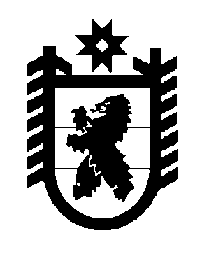 Российская Федерация Республика Карелия    ПРАВИТЕЛЬСТВО РЕСПУБЛИКИ КАРЕЛИЯПОСТАНОВЛЕНИЕот  23 марта 2017 года № 95-Пг. Петрозаводск Об утверждении Порядкаисчисления платы за выезд работника многофункционального центра предоставления государственных и муниципальных услуг к получателю государственных и муниципальных услуг, а также перечня категорий граждан, для которых организация выезда работника многофункционального центра предоставления государственных и муниципальных услуг осуществляется бесплатноВ соответствии с пунктом 41 Правил организации деятельности многофункциональных центров предоставления государственных и муниципальных услуг, утвержденных постановлением Правительства Российской Федерации от 22 декабря 2012 года № 1376 «Об утверждении Правил организации деятельности многофункциональных центров предоставления государственных и муниципальных услуг», Правительство Республики Карелия п о с т а н о в л я е т:	Утвердить:	Порядок исчисления платы за выезд работника многофункционального центра предоставления государственных и муниципальных услуг к получателю государственных и муниципальных услуг согласно приложению 1 к настоящему постановлению; 	Перечень категорий граждан, для которых организация выезда работника многофункционального центра предоставления государственных и муниципальных услуг осуществляется бесплатно, согласно приложению 2 к настоящему постановлению. Временно исполняющий обязанности
Главы Республики Карелия                                                    А.О. ПарфенчиковПриложение 1 к постановлению Правительства Республики Карелияот  23 марта 2017 года № 95-ППорядокисчисления платы за выезд работника многофункционального центра предоставления государственных и муниципальных услуг к получателю государственных и муниципальных услугНастоящий Порядок устанавливает правила исчисления платы за выезд работника многофункционального центра предоставления государственных и муниципальных услуг (далее – многофункциональный центр) к получателю государственных и муниципальных услуг (далее – заявитель) для приема заявлений и документов, необходимых для получения государственных и муниципальных услуг, предоставление которых организовано в многофункциональном центре, а также за доставку результатов предоставления государственных и муниципальных услуг на территории Республики Карелия (далее – плата за выезд, выезд к заявителю).С целью определения экономически обоснованного размера платы за выезд при ее исчислении учитываются затраты материальных и трудовых ресурсов, непосредственно связанные с выездом к заявителю. К указанным затратам относятся:затраты на оплату труда (включая начисления на  выплаты по оплате труда) работников  многофункционального центра, непосредственно участвующих в выезде к заявителю;затраты на приобретение материальных ресурсов, потребляемых в связи с выездом к заявителю;сумма начисленной амортизации транспортных средств, вычислительной техники, иного оборудования, используемых в связи с выездом к заявителю.Размер платы за выезд рассчитывается для каждого территориально обособленного структурного подразделения (офиса) многофункционального центра (далее – офис многофункционального центра) и утверждается приказом руководителя государственного бюджетного учреждения Республики Карелия «Многофункциональный центр предоставления государственных и муниципальных услуг Республики Карелия» ежегодно, не позднее 20 декабря. Расчет размера платы осуществляется не ранее чем за 30 дней до даты его утверждения.Размер платы за выезд (РП) рассчитывается по формуле:РП = t x РЗ + Зтопл, где:t – количество времени, затраченного работником многофункцио-нального центра на выезд к заявителю, включающее время работы с заявителем  и  время  нахождения  в пути  к заявителю  и обратно.   Исходя из 2среднего времени, требуемого для выезда к заявителю (90 минут),                             t принимается равным 1,5;РЗ – размер затрат на оплату труда, амортизацию и общехозяйственные нужды;Зтопл – размер затрат на приобретение топлива, потребляемого при совершении одного рейса служебного автомобиля многофункционального центра для выезда к заявителю (далее – размер затрат на приобретение топлива).5. Размер затрат на оплату труда, амортизацию и общехозяйственные нужды рассчитывается по формуле:РЗ = ЗП + Ам + Охн,  где:ЗП – размер затрат на содержание персонала многофункционального центра, непосредственно принимающего участие в выезде к заявителю, включающих в себя затраты на оплату труда и начисления на выплаты по оплате труда основного персонала, рассчитываемый по формуле:ЗП = ЗПспец + ЗПвод, где:ЗПспец – средняя заработная плата за один час работы работника многофункционального центра, к должностным обязанностям которого относится прием заявлений и документов, необходимых для получения государственных и муниципальных услуг, выдача заявителю документов органов, предоставляющих государственные услуги, и органов, предоставляющих муниципальные услуги, по результатам предоставления государственных и муниципальных услуг, включая начисления на выплаты по оплате труда, в году, предшествующем году утверждения размера платы за выезд, скорректированная на прогнозируемый рост заработной платы;ЗПвод – средняя заработная плата за один час работы водителя служебного автомобиля многофункционального центра, включая начисления на выплаты по оплате труда, в году, предшествующем году утверждения размера платы за выезд, скорректированная на прогнозируемый рост  заработной платы;Ам – сумма начисленной амортизации транспортных средств, вычислительной техники, иного оборудования, непосредственно используемых в связи с выездом к заявителю, определяемой исходя из балансовой стоимости транспортных средств, вычислительной техники, иного оборудования, годовых норм их износа и времени использования транспортных средств, вычислительной техники, иного оборудования в связи с выездом к заявителю;Охн – затраты общехозяйственного назначения, относимые на стоимость выезда к заявителю, размер которых рассчитывается по формуле:3Охн = kохн x Зот, где:kохн – коэффициент затрат общехозяйственного назначения, отражающий нагрузку на единицу оплаты труда основного персонала многофункционального центра, рассчитываемый на основании отчетных данных за год, предшествующий году утверждения размера платы за выезд, и прогнозируемых изменений, по формуле:kохн = Зохн скор / Зоп скор, где:Зохн скор – фактические затраты общехозяйственного назначения за год, предшествующий году утверждения размера платы за выезд, скорректированные с учетом прогнозируемых на соответствующий период индекса потребительских цен,  затрат на уплату налогов (кроме налогов на фонд оплаты труда), пошлин и иных обязательных платежей с учетом изменения налогового законодательства;Зоп скор – фактические затраты на основной персонал за год, предшествующий году утверждения размера платы за выезд, скорректированные на прогнозируемое изменение численности основного персонала и прогнозируемый рост заработной платы;Зот – затраты на оплату труда и начисления на выплаты по оплате труда основного персонала, размер которых рассчитывается по формуле:Зот = Зот пер / Фр.вр  x Тусл, где:Зот пер – затраты на оплату труда и начисления на выплаты по оплате труда основного персонала за период времени 60 минут;Фр.вр – фонд рабочего времени основного персонала за 60 минут;Тусл – норма рабочего времени, затрачиваемого основным персоналом на оказание услуги (выполнение работы).6. Размер затрат на приобретение топлива рассчитывается дифференцированно, в зависимости от удаленности местонахождения офиса многофункционального центра от местонахождения заявителя, по формуле:Зтопл = Расх х Стл х 2Раст / 100 (км), где:Расх – норма расхода топлива на 100 километров пробега транспортного средства, используемого в качестве служебного автомобиля многофунк-ционального центра для выезда к заявителю, определяемая согласно методическим рекомендациям «Нормы расхода топлив и смазочных материалов на автомобильном транспорте», введенным в действие распоряжением Министерства транспорта Российской Федерации                                от 14 марта 2008 года № АМ-23-р;4Стл – средняя стоимость одного литра топлива для транспортного средства, используемого в качестве служебного автомобиля многофункционального центра для выезда к заявителю, определяемая на основании официальной статистической информации Федеральной службы государственной статистики о средних потребительских ценах на топливо, сложившихся в Республике Карелия ко дню осуществления расчета размера платы за выезд;Раст – среднее расстояние между местонахождением офиса многофункционального центра и местонахождением заявителя (далее – расстояние). В случае если местонахождением офиса многофункционального центра и заявителя являются городской округ или населенные пункты, входящие  в состав одного и того же поселения, расстояние определяется с учетом удаленности друг от друга крайних точек территории соответствующего городского округа или поселения по формуле:(AВпос + BСпос + CDпос + DАпос) / 4, гдеAВпос, BСпос, CDпос, DАпос – расстояния между крайними точками территории городского округа, поселения, в центре пересечения которых находится многофункциональный центр.В случае если местонахождением офиса многофункционального центра и заявителя являются населенные пункты, входящие в состав разных поселений одного муниципального района, расстояние определяется с учетом удаленности друг от друга крайних точек территории этого муниципального района по формуле:(AВмр+ BСмр + CDмр + DАмр) / 4, гдеAВмр, BСмр, CDмр, DАмр – расстояния между крайними точками территории муниципального района, в центре пересечения которых находится поселение, на территории которого находится офис многофункционального центра.7. Настоящий порядок не распространяется на иные виды деятельности многофункционального центра._____________Приложение 2 к постановлению Правительства Республики Карелияот  23 марта 2017 года № 95-ППеречень категорий граждан, для которых организация выезда работника многофункционального центра предоставления государственных и муниципальных услуг осуществляется бесплатноВетераны Великой Отечественной войны.Инвалиды Великой Отечественной войны.Инвалиды I и II группы.Бывшие, в том числе несовершеннолетние, узники концлагерей, гетто и других мест принудительного содержания, созданных фашистской Германией и ее союзниками в период Второй мировой войны.____________